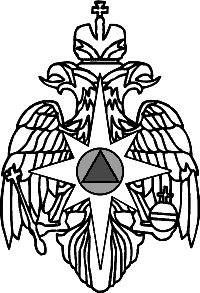 Главное управление МЧС России по г. Санкт-ПетербургуУправление информации и связи с общественностью (пресс-служба)Методическая разработка «Занятие по пожарной безопасности с детьми дошкольного возраста»Автор: В.Н. Чернов     М.А. Корневаг. Санкт-Петербург2023 годВведение Учить дошкольников правилам пожарной безопасности актуально, потому что дети часто не осознают опасности, которую может представлять огонь, и могут играть со спичками или зажигалками, что может привести к пожару. Кроме того, дети могут не знать, как правильно действовать в случае пожара, и их реакция может быть неадекватной. Обучение детей правилам пожарной безопасности поможет им сохранить жизнь и здоровье в случае возникновения пожара.Знания, которые человек получает в раннем детстве, становятся впоследствии фундаментом для построения его личного безопасного будущего, формируют поведенческие нормы и стереотипы мышления. Цели и задачи.Цель: Формирование у детей осознанного и ответственного отношения к своей безопасности и безопасности окружающих людей. Обучение детей необходимым действиям в случае возникновения пожара или другой чрезвычайной ситуации. Развитие у детей навыков самостоятельного принятия решений и действий в сложных ситуациях. Воспитание чувства ответственности и уважения к правилам, связанным с пожарной безопасностью. Привитие навыков осторожного обращения с огнем. Популяризация профессии огнеборца.Задачи:  Изучение правил пожарной безопасности, обучение действиям в случае возникновения пожара, развитие способности к анализу и оценке ситуации и т.д.Закрепить знания детей об опасных ситуациях, причинах возникновения пожара и правил поведения при пожаре. Знакомить с огнём и его свойствами. Закрепить знания детей о профессии пожарного. Воспитывать у детей потребность в заботе о своей безопасности. Необходимо помнить, что работа с детьми должна проводиться не от случая к случаю, а регулярно, по заранее отработанному плану. Тематический план занятийДата проведения: дата определяется организаторами.Место проведения: дошкольная образовательная организация.В зависимости от погодных условий, а так же имеющихся в наличии помещений и (или) территорий выбираются следующие места проведения:1. В помещении дошкольной образовательной организации (актовый зал, спортивный зал, приспособленный для массовых мероприятий холл (коридор), группа и т.п.).2. На территории дошкольной образовательной организации (спортивная (игровая) площадка, двор).РЕКОМЕНДАЦИИ.Проводя занятие, необходимо учитывать возрастные особенности и психо – физические качества детей. Рассказывая дошкольникам об опасности пожара, очень важно выбрать интонацию, тактику. Чем серьёзнее тема обсуждения, тем спокойнее должен быть тон воспитателя. Наихудшая тактика – это тактика устрашения. Дети отличаются повышенной восприимчивостью и внушаемостью. При проведении занятия с детьми, необходимо с ними постоянно взаимодействовать, чтобы удерживать их внимание. Взаимодействие происходит в форме «вопрос-ответ». РЕКВИЗИТ. Для проведения занятия понадобится телефон с циферблатом (любой ), пожарный извещатель. Продолжительность занятия может составлять от 20 минут до 40 минут.Ход занятия:1. Приветствие воспитанников. Вам предстоит отгадать, что будет главной темой нашего разговора:  Он красив и ярко-красен, Но он жгуч, горяч, опасен! (Огонь) Слайд №1Сегодня мы будем изучать правила пожарной безопасности. Также поговорим о том, как не допустить пожара и о том, как правильно действовать, если он произошел.Для чего тебе эти знания? Они могут помочь избежать опасных ситуаций и предотвратить возникновение пожара. Ты видел когда-нибудь огонь, пламя, костер? Итак, что же такое огонь, какой он? * Выслушать варианты ответов детейОгонь бывает разный,Бледно-желтый, ярко-красный,Синий или золотой,Огонь добрый, огонь злой.Огонь - это такой процесс, при котором выделяется много света, тепла и дыма. Он может быть вызван спичками, зажигалками. Огонь может быть другом, если обращаться с ним осторожно и соблюдать правила пожарной безопасности. А без доброго огняОбойтись нельзя и дня,Он надежно дружит с нами:Гонит холод, гонит мрак,Он приветливое пламя поднимает, будто флаг.Однако, когда огонь выходит из-под контроля и начинается пожар, он становится врагом. Слайд №2Что же такое пожар? Пожар – это опасное явление, которое может привести к травмам.Почему случаются пожары? *Задать вопрос детям и послушать их варианты ответов. Пожары случаются из-за неосторожности людей или из-за природных явлений, таких как молнии. Люди могут забыть выключить плиту или оставить без присмотра горящую свечу, что может привести к пожару. Также пожары могут возникать из-за того, что люди не соблюдают правила пожарной безопасности. Слайд №3Как понять, что начался пожар? По каким признакам? *Задать вопрос детям и послушать их варианты ответов.Если ты заметил дым, огонь или запах гари, то это может быть признаком пожара. Следует обратить внимание на другие признаки, такие как повышение температуры, а также звуки, связанные с огнем, такие как треск или шипение.Во время пожара выделяется едкий дым, ядовитые газы, образуется высокая температура (необходимо выделить интонацией и повторить минимум два раза). Всё это может привести к серьезным последствиям, включая ожоги, отравления, травмы. Слайд №4Что же делать если начался пожар? Ни в коем случае нельзя притрагиваться к огню. Необходимо незамедлительно сообщить взрослым. Это могут быть родители, соседи.  Вызвать  пожарных по телефону 101 или 112. (повторить хором вместе с детьми). Ты должен знать наизусть свой адрес и телефон. Попроси родителей повесить на видное место записку с адресом и номерами телефонов. Говори по телефону четко и спокойно, не торопись. По твоему звонку пожарная команда уже поднята по тревоге и выезжает, а все дополнительные сведения ей передаст диспетчер по рации. При разговоре с диспетчером сообщи:- Свой адрес, где случилось возгорание или пожар (улица, номер дома, этаж, подъезд, код домофона)- Объект, где происходит пожар: во дворе, в квартире, в подвале, и т.д.- Что горит (конкретно: телевизор, мебель, автомобиль)- Свою фамилию. Слайд №4Важно знать, что звонить в пожарную охрану можно только в том случае, если есть опасность пожара. Ложные звонки отвлекают оператора и занимают телефонные линии. * Дети по очереди звонят в пожарную службу и называют свой адрес.Самому нельзя пытаться тушить огонь.Уходи скорее от огня, используя основные и запасные пути эвакуации. Выбирай как можно более безопасный путь эвакуации. Кто знает чего делать нельзя, когда начался пожар? *Задать вопрос детям и послушать их варианты ответов.Нельзя прятаться под кровать, в шкафы, в ванную комнату. Не пользуйся лифтами во время пожара. Спускайся только по лестницам. Иди к выходу на четвереньках, так как вверху много едкого дыма. Закрой рот и нос подручными средствами (мокрым платочком, частью одежды). По пути за собой плотно закрывай дверь. Покинув опасное помещение, не вздумай возвращаться назад, сообщи о себе взрослым. Главное при пожаре - не паниковать! Действовать чётко! Слайд №5Важно знать. Если огонь не в твоей квартире (комнате), то прежде чем открыть дверь квартиры (комнаты) и выйти наружу, убедись, что за дверью нет большого пожара. Для этого приложи свою руку к двери или осторожно потрогайте металлический замок, ручку. Если они горячие, то ни в коем случае не открывай эту дверь.Избежать пожара можно, соблюдая простые правила безопасности. Не играй дома со спичками, зажигалками, свечками, бенгальскими огнями.Не играй с аэрозольными баллончиками.Не растапливай печи, не включайте газовые плиты.Нельзя разбирать электрические приборы (особенно включенные в сеть). Ни в коем случае не трогай провода, искрящие электророзетки. Смертельно опасно засовывать в электророзетку какие-либо предметы, особенно металлические. Слайд №6Практическая часть занятия.Каждый детский сад оборудован специальной системой, которая предупреждает о пожаре. Называется она автоматическая пожарная сигнализация. Посмотрите на потолок. Там расположился пожарный извещатель. Он предназначен для обнаружения пожара и оповещения о нем (демонстрируется пожарный извещатель). При обнаружении признаков начинающегося пожара система подает звуковой сигнал. Услышав его, необходимо быстро подготовиться к эвакуации и внимательно слушать воспитателя.Быстро, без суеты, займи место в строю в колонне по два  человека. Как обычно строитесь на прогулку. Веди себя спокойно. Не толкайся. Всегда держись в строю при выходе из группы и движении по саду. Если строй будет нарушен, то дверные проемы будут преодолеваться долго. Выйдя из сада, продолжай стоять в строю. Воспитатели и сотрудники сада, ответственные за твою жизнь, должны удостовериться, что ты в безопасности. Чтобы закрепить полученные знания мы сейчас с вами потренируемся эвакуироваться. Когда услышите звук, без паники стройтесь парами, как мы учились. И спокойно, но быстро покидайте помещение. Далее необходимо построиться в коридоре, чтобы воспитатель мог всех пересчитать. 
